Page 167. Exercice 2.Dans chaque cas, indique si les figures mauve et bleue sont symétriques par rapport à une droite.a.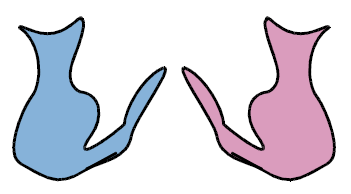 Les figures mauve et bleue sont-elles symétriques par rapport à une droite ? Oui Nonb.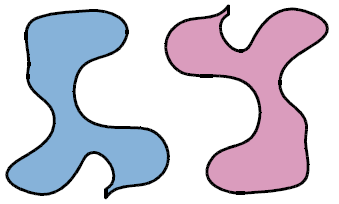 Les figures mauve et bleue sont-elles symétriques par rapport à une droite ? Oui Nonc.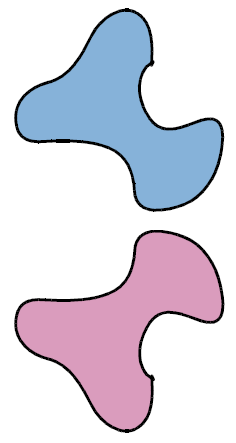 Les figures mauve et bleue sont-elles symétriques par rapport à une droite ? Oui Nond.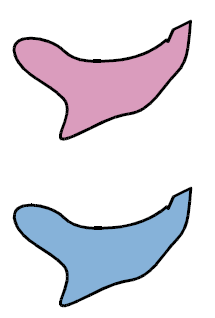 Les figures mauve et bleue sont-elles symétriques par rapport à une droite ? Oui None.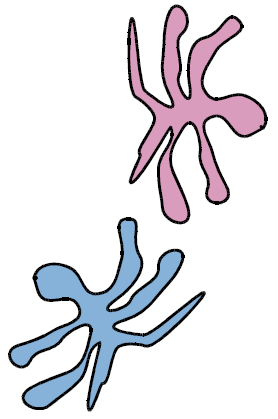 Les figures mauve et bleue sont-elles symétriques par rapport à une droite ? Oui Nonf.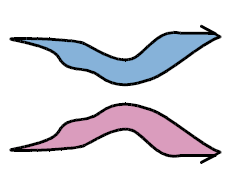 Les figures mauve et bleue sont-elles symétriques par rapport à une droite ? Oui Nong.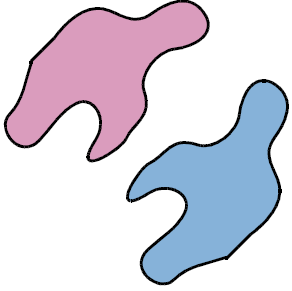 Les figures mauve et bleue sont-elles symétriques par rapport à une droite ? Oui Nonh.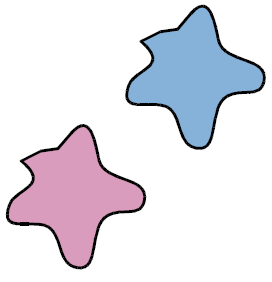 Les figures mauve et bleue sont-elles symétriques par rapport à une droite ? Oui Non